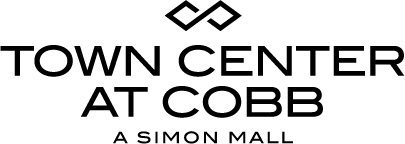 For More Information:Jennifer WalkerBRAVE Public Relations404.233.3993jwalker@bravepublicrelations.comTown Center at Cobb teams up with Zifty to provide the ultimate food delivery serviceTown Center Delivered will offer Cobb community enhanced dining accessibilityATLANTA (July 25, 2017) – Northwest Atlanta shoppers are in for a delicious treat as Town Center at Cobb announced today that it has joined forces with food delivery provider Zifty to launch Town Center Delivered. The new service, which comes on the heels of a similar successful program at Lenox Square, offers food court favorites for delivery direct to hungry consumers’ doors. Starting August 1, locals can enjoy the new Town Center Delivered experience from favorite eateries, including Great Wraps, Asian Chao, Hot Dog on a Stick and many more! “We’re always looking for ways to take our customer service offerings to the next level,” said Shelly Weidner, director of marketing and business development at Town Center at Cobb. “Teaming up with Zifty is a new opportunity to help guests throughout the area conveniently enjoy their favorite meal from our food court restaurants at home or in the office.”For a complete list of participating restaurants and to order beginning August 1, patrons can visit zifty.com/towncenterdelivered. New Zifty users are invited to test out the service with promo code ‘TownCenter10’ for $10 off their order through December 31, 2017. For shoppers who choose to enjoy their meal in the food court, Town Center at Cobb offers numerous amenities, such as free WiFi throughout the mall, electric vehicle charging stations, a children’s play area and more!  About ZiftyLocally owned and headquartered in Atlanta, Zifty.com was first introduced to the metro-area in 2003. The food delivery service was named by Forbes Magazine as one of the best Small Companies in America in 2016 and Inc. 5000’s Fastest Growing Companies in America in the last five years. For more information on the food delivery service, visit zifty.com.About Town Center at Cobb
Town Center at Cobb features over 175 stores including anchors Macy’s, Macy’s Men’s & Furniture Gallery, Belk, Sears and JCPenney. The mall is also home to a variety of specialty stores ranging from fashion-forward shops such as Francesca’s Collections, H&M, Sephora and Swarovski to celebrated favorites like Build-A-Bear Workshop, Victoria’s Secret and Pandora. Town Center at Cobb regularly hosts community events. For a map and store listings, as well as directions, events and job listings, visit simon.com/towncenteratcobb or call 770-424-9486. Connect with Town Center at Cobb on Facebook, Twitter and Instagram.About SimonSimon is a global leader in the ownership of premier shopping, dining, entertainment and mixed-use destinations and an S&P 100 company (Simon Property Group, NYSE:SPG). Our properties across North America, Europe, and Asia provide community gathering places for millions of people every day and generate billions in annual sales. For more information, visit simon.com.###